PHỤ LỤC 2: ĐỊNH MỨC KINH TẾ KỸ THUẬT LĨNH VỰC CHĂN NUÔI VÀ THÚ Y(Kèm theo công văn số:           /SNN-KHTC ngày     tháng 4 năm 2024 của Sở Nông nghiệp và PTNT)Tên định mức: Điều tra, thống kê số lượng, chất lượng đàn gia súc, gia cầm.Mã sản phẩm dịch vụ: Qtri-CNTY1101Quy mô: 1 cuộc khảo sát trên toàn tỉnh.Thời gian thực hiện: 3 thángĐịnh mức lao độngĐịnh mức giống, vật tưĐịnh mức giống vật tư phục vụ mô hìnhĐịnh mức vật tư phục vụ tập huấn, hội thảo tổng kết mô hình2. Tên định mức: Nuôi trâu, bò thịt thâm canhMã sản phẩm dịch vụ: Qtri-CNTY1102Quy mô: 1 mô hìnhThời gian thực hiện: 12 tháng2.1. Định mức lao động2.2. Định mức máy móc thiết bịĐịnh mức giống, vật tưa. Định mức giống vật tư phục vụ mô hìnhb. Định mức vật tư phục vụ tập huấn, hội thảo tổng kết mô hìnhII. DỊCH VỤ THUỘC LĨNH VỰC THÚ Y.1. Xây dựng bản đồ dịch tể (đối với các bệnh nguy hiểm ở động vật: bệnh Dại chó, Cúm gia cầm, Lở mồm long móng gia súc, Dịch tả lợn Châu Phi,…)1.1. Định mức lao động1.2. Định mức vật tư.1.3. Định mức triển khai.2. Điều tra lưu hành bệnh động vật2.1. Bệnh Cúm gia cầm2.1.1. Định mức lao động2.1.2. Định mức vật tư.2.1.3. Định mức triển khai.2.2. Bệnh Lở mồm long móng gia súc2.2.1. Định mức lao động2.2.2. Định mức vật tư.2.2.3. Định mức triển khai.2.3. Bệnh Dịch tả lợn Châu Phi2.3.1. Định mức lao động2.3.2. Định mức vật tư.2.3.3. Định mức triển khai.2.4. Bệnh Hoại tử gan tụy cấp tính trên tôm nuôi2.4.1. Định mức lao động2.4.2. Định mức vật tư.2.4.3. Định mức triển khai.2.5. Bệnh Đốm trắng trên tôm nuôi2.5.1. Định mức lao động2.5.2. Định mức vật tư.2.5.3. Định mức triển khai.3. Chẩn đoán thú y3.1. Bệnh Cúm gia cầm3.1.1. Định mức lao động3.1.2. Định mức vật tư3.1.3. Định mức triển khai3.2. Bệnh Lở mồm long móng gia súc3.2.1. Định mức lao động3.2.2. Định mức vật tư3.2.3. Định mức triển khai3.3- Bệnh Dịch tả lợn Châu Phi3.3.1. Định mức lao động3.3.2. Định mức vật tư3.3.3. Định mức triển khai3.4. Bệnh Viêm da nổi cục trâu bò3.4.1. Định mức lao động3.4.2. Định mức vật tư3.4.3. Định mức triển khai3.5. Bệnh Đốm trắng trên tôm3.5.1. Định mức lao động3.5.2. Định mức vật tư.3.5.3. Định mức triển khai.3.6. Bệnh Hoại tử gan tụy cấp tính trên tôm.3.6.1. Định mức lao động3.6.2. Định mức vật tư3.6.3. Định mức triển khaiTTDiễn giải nội dungĐVTSố lượngGhi chúIĐịnh mức lao động trực tiếpĐịnh mức lao động trực tiếpĐịnh mức lao động trực tiếp1Công điều tra, khảo sát (trình độ từ sơ cấp chuyên ngành Chăn nuôi, thú y trở lên)Công điều tra, khảo sát (trình độ từ sơ cấp chuyên ngành Chăn nuôi, thú y trở lên)Công điều tra, khảo sát (trình độ từ sơ cấp chuyên ngành Chăn nuôi, thú y trở lên)- Khu vực đồng bằng: công/01 thôn, bản, khu phố≤ 3- Khu vực miền núi:công/01 thôn, bản, khu phố≤ 4IIĐịnh mức lao động gián tiếp (quản  lý, chuyên  môn, nghiệp vụ, thừa hành, phục vụ) Định mức lao động gián tiếp (quản  lý, chuyên  môn, nghiệp vụ, thừa hành, phục vụ) Định mức lao động gián tiếp (quản  lý, chuyên  môn, nghiệp vụ, thừa hành, phục vụ) 1Xây dựng phương án điều tra thống kê và lập mẫu phiếu điều tra (trình độ đại học trở lên)công/cuộc điều tra, thống kê<1412Tổng hợp, phân tích, đánh giá kết quả điều tra, thống kê (trình độ đại học trở lên)công/cuộc điều tra, thống kê473Kiểm tra, giám sát hoạt động điều tra thống kê, phúc tra kết quả điều tra thống kê (trình độ đại học Ngày/huyện, thành phố, thị xã04TTNội dungĐVT, số lượngGhi chú1Văn phòng phẩmCăn cứ vào hóa đơn, chứng từ chi tiêu hợp pháp và trong phạm vi dự toán được giao.2Xăng xeCăn cứ vào hóa đơn, chứng từ chi tiêu hợp pháp và trong phạm vi dự toán được giao.3Chi khácCăn cứ vào hóa đơn, chứng từ chi tiêu hợp pháp và trong phạm vi dự toán được giao.TTNội dungĐVTSố lượngGhi chú1Tập huấn nghiệp vụ điều tra, thống kê(Số lượng: ≥ 30 người/lớp. Đối tượng: Người trực tiếp điều tra, thống kê; người giám sát, theo dõi, kiểm tra việc điều tra, thống kê. Thời gian: 01 ngày/lớp). Lớp≤ 4TTNội dungĐơn vị tínhSố lượngGhi chú1Công lao động phổ thôngCôngĐáp ứng yêu cầu kỹ thuật của mô hìnhNgười dân đối ứng2Công cán bộ kỹ thuậtTháng/ người12TTTên máy móc thiết bịĐVTSố lượngGhi chú1Máy băm thái cỏCái012Máy trộn thức ănCái01TTNội dungĐơn vị tínhSố lượngGhi chú1GiốngKg/con ≥ 1502Thức ăn hỗn hợp Kg/con840 3Chất bổ sungKg/con14,6TTNội dungĐơn vị tínhĐịnh mứcTiêu chuẩn, yêu cầu kỹ thuật1Tổ chức tập huấn  Lớp01(Số lượng ≤ 30 người/lớp, Đối tượng: người tham gia mô hình và một số hộ nông dân có nhu cầu. Thời gian: 01 ngày/lớp)2Hội nghị sơ kết, tổng kếtCuộc01TTNội dungĐơn vị tínhSố lượngGhi chúIĐịnh mức lao động trực tiếpĐịnh mức lao động trực tiếpĐịnh mức lao động trực tiếpĐịnh mức lao động trực tiếp11Công điều tra, thu thập thông tin các bệnh nguy hiểm ở động vật (trình độ từ sơ cấp chuyên ngành Chăn nuôi, thú y trở lên)-Khu vực đồng bằng:công/01 thôn, bản, khu phố≤ 3-Khu vực miền núi:công/01 thôn, bản, khu phố≤ 4 IIĐịnh mức lao động gián tiếp (quản lý, chuyên môn, nghiệp vụ, thừa hành, phục vụ) Định mức lao động gián tiếp (quản lý, chuyên môn, nghiệp vụ, thừa hành, phục vụ) Định mức lao động gián tiếp (quản lý, chuyên môn, nghiệp vụ, thừa hành, phục vụ) Định mức lao động gián tiếp (quản lý, chuyên môn, nghiệp vụ, thừa hành, phục vụ) 1Xây dựng phương án điều tra, thu thập thông tin và lập mẫu phiếu điều tra (trình độ đại học trở lên)công/cuộc điều tra<1412Tổng hợp, phân tích, đánh giá kết quả điều tra, thu thập thông tin (trình độ đại học trở lên)công/cuộc điều tra473Kiểm tra, giám sát hoạt động điều tra thống kê, phúc tra kết quả điều tra, thu thập thông tin  (trình độ đại học trở lên)ngày/01 huyện, thành phố, thị xã≤ 10 4Công nhập và xử lý dữ liệu, tổng hợp số liệucông/cuộc điều tra69TTNội dungĐơn vị tính và Số lượng1Máy định vị tọa độ GPSCăn cứ vào hóa đơn, chứng từ chi tiêu hợp pháp và trong phạm vi dự toán được giao.2Văn phòng phẩmCăn cứ vào hóa đơn, chứng từ chi tiêu hợp pháp và trong phạm vi dự toán được giao.3In ấn biểu mẫu điều traCăn cứ vào hóa đơn, chứng từ chi tiêu hợp pháp và trong phạm vi dự toán được giao.4Xăng xeCăn cứ vào hóa đơn, chứng từ chi tiêu hợp pháp và trong phạm vi dự toán được giao.5Chi khácCăn cứ vào hóa đơn, chứng từ chi tiêu hợp pháp và trong phạm vi dự toán được giao.TTNội dungĐơn vị tínhĐịnh mứcTiêu chuẩn, yêu cầu kỹ thuật1Tập huấn nghiệp vụ điều tra, thu thập và sử dụng biểu mẫu điều traLớp≤ 3- Số lượng: ≥ 30 người/lớp.- Đối tượng: Người trực tiếp điều tra, thống kê; người giám sát, theo dõi, kiểm tra việc điều tra (01 người/đơn vị hành chính)- Thời gian: 01 ngày/lớp.TTNội dungĐơn vị tínhSố lượngTiêu chuẩn, yêu cầu kỹ thuật1Công chuẩn bị và xử lý dụng cụ lấy mẫu (29 mẫu/xã) Công/mẫu/xã01- Tiêu chuẩn, yêu cầu kỹ thuật: Chuyên ngành Chăn nuôi thú y trung cấp trở lên2Công lao động kỹ thuậtCông/mẫu/xã01- Tiêu chuẩn, yêu cầu kỹ thuật: Chuyên ngành Chăn nuôi thú y trung cấp trở lên (tối thiểu: 02 người)3Kỹ thuật viên, nhân viên hỗ trợCông/mẫu/xã0,5- Tiêu chuẩn, yêu cầu kỹ thuật: Đáp ứng yêu cầu kỹ thuật (tối thiểu: 01 người)TTNội dungĐơn vị tínhSố lượngGhi chú1Dụng cụ lấy mẫu- Tiêu chuẩn, yêu cầu kỹ thuật: Hàng mới 100%. Phù hợp với yêu cầu kỹ thuật của công tác lấy mẫuBảo hộ lao động (Bộ phòng dịch, kính, khẩu trang, găng tay, ủng)Bộ/xã/ người03- Tiêu chuẩn, yêu cầu kỹ thuật: Hàng mới 100%. Phù hợp với yêu cầu kỹ thuật của công tác lấy mẫuBơm tiêm nhựa vô trùng (5ml)cái/xã29- Tiêu chuẩn, yêu cầu kỹ thuật: Hàng mới 100%. Phù hợp với yêu cầu kỹ thuật của công tác lấy mẫuBông thấm nướcKg/xã0,1- Tiêu chuẩn, yêu cầu kỹ thuật: Hàng mới 100%. Phù hợp với yêu cầu kỹ thuật của công tác lấy mẫuCồn sát trùngLít/xã0,1- Tiêu chuẩn, yêu cầu kỹ thuật: Hàng mới 100%. Phù hợp với yêu cầu kỹ thuật của công tác lấy mẫuPhích lạnh bảo quản mẫucái/xã01- Tiêu chuẩn, yêu cầu kỹ thuật: Hàng mới 100%. Phù hợp với yêu cầu kỹ thuật của công tác lấy mẫuỐng fancol đựng mẫu (10ml)cái/xã29- Tiêu chuẩn, yêu cầu kỹ thuật: Hàng mới 100%. Phù hợp với yêu cầu kỹ thuật của công tác lấy mẫuĐá khô bảo quản lạnhcái/xã10- Tiêu chuẩn, yêu cầu kỹ thuật: Hàng mới 100%. Phù hợp với yêu cầu kỹ thuật của công tác lấy mẫu2Hóa chất bảo quản mẫu (DD PBSx10): 200ml- Tiêu chuẩn, yêu cầu kỹ thuật: Pha loãng với 200ml nước cất, điều chỉnh pH = 7,2. Hấp tiệt trùng, bảo quản ở nhiệt độ 40CNước cấtLít0,2- Tiêu chuẩn, yêu cầu kỹ thuật: Pha loãng với 200ml nước cất, điều chỉnh pH = 7,2. Hấp tiệt trùng, bảo quản ở nhiệt độ 40CNaClGram16- Tiêu chuẩn, yêu cầu kỹ thuật: Pha loãng với 200ml nước cất, điều chỉnh pH = 7,2. Hấp tiệt trùng, bảo quản ở nhiệt độ 40CKClGram0,4- Tiêu chuẩn, yêu cầu kỹ thuật: Pha loãng với 200ml nước cất, điều chỉnh pH = 7,2. Hấp tiệt trùng, bảo quản ở nhiệt độ 40CNa2HPO4Gram2,3- Tiêu chuẩn, yêu cầu kỹ thuật: Pha loãng với 200ml nước cất, điều chỉnh pH = 7,2. Hấp tiệt trùng, bảo quản ở nhiệt độ 40CKH2PO4Gram0,4- Tiêu chuẩn, yêu cầu kỹ thuật: Pha loãng với 200ml nước cất, điều chỉnh pH = 7,2. Hấp tiệt trùng, bảo quản ở nhiệt độ 40CTTNội dungĐơn vị tínhSố lượngTiêu chuẩn, yêu cầu kỹ thuật1Số lượng mẫu lấyMẫu/xã29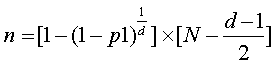 + n: Số mẫu cần lấy+ p: Xác suất để phát hiện được bệnh (0,95)+ d: Số con mắc bệnh (d=N x P)+ P: Tỷ lệ hiện mắc dự đoán (Ví dụ: 10%)+ N: Tổng đàn vật nuôi2Lấy mẫu xét nghiệm kháng nguyênMẫu/xã29Lấy 3 gam đến 5 gam bệnh phẩm (não, phổi, khí quản, lách, ruột...) của gia cầm bị bệnh. Trong trường hợp gia cầm còn sống, sử dụng tăm bông để ngoáy dịch ổ nhớp (swab), họng hoặc lấy phân tươi sau đó cho vào dung dịch PBS (xem 3.8), pH 7,2 đến 7,4, có bổ sung dung dịch kháng sinh theo tỉ lệ 1:10TTNội dungĐơn vị tínhSố lượngTiêu chuẩn, yêu cầu kỹ thuật1Công chuẩn bị và xử lý dụng cụ lấy mẫu (29 mẫu/xã) Công/mẫu/xã01Chuyên ngành Chăn nuôi thú y trung cấp trở lên2Công lao động kỹ thuậtCông/mẫu/xã01Chuyên ngành Chăn nuôi thú y trung cấp trở lên (tối thiểu: 02 người)3Kỹ thuật viên, nhân viên hỗ trợCông/mẫu/xã0,5Đáp ứng yêu cầu kỹ thuật (tối thiểu: 01 người)TTNội dungĐơn vị tínhSố lượngTiêu chuẩn,yêu cầu kỹ thuật1Dụng cụ lấy mẫu Hàng mới 100%. Phù hợp với yêu cầu kỹ thuật của công tác lấy mẫuBảo hộ lao động (Bộ phòng dịch, kính, khẩu trang, găng tay, ủng)Bộ/xã/ người03Hàng mới 100%. Phù hợp với yêu cầu kỹ thuật của công tác lấy mẫuKìm kẹp mũi bòCái01Hàng mới 100%. Phù hợp với yêu cầu kỹ thuật của công tác lấy mẫuDây cố định gia súcM5Hàng mới 100%. Phù hợp với yêu cầu kỹ thuật của công tác lấy mẫuBơm tiêm nhựa vô trùng (5ml)cái/xã29Hàng mới 100%. Phù hợp với yêu cầu kỹ thuật của công tác lấy mẫuKim lấy máu 18Gcái/xã29Hàng mới 100%. Phù hợp với yêu cầu kỹ thuật của công tác lấy mẫuBông thấm nướcKg/xã0,1Hàng mới 100%. Phù hợp với yêu cầu kỹ thuật của công tác lấy mẫuCồn sát trùngLít/xã0,1Hàng mới 100%. Phù hợp với yêu cầu kỹ thuật của công tác lấy mẫuPhích lạnh bảo quản mẫucái/xã01Hàng mới 100%. Phù hợp với yêu cầu kỹ thuật của công tác lấy mẫuỐng fancol đựng mẫu (10ml) hoặc ống efpendor (5ml)cái/xã29Hàng mới 100%. Phù hợp với yêu cầu kỹ thuật của công tác lấy mẫuĐá khô bảo quản lạnhcái/xã10Hàng mới 100%. Phù hợp với yêu cầu kỹ thuật của công tác lấy mẫu2Hóa chất bảo quản mẫu (DD PBS 0,04M): 200mlPha loãng với 200ml nước cất, điều chỉnh pH = 7,2-7,6 với NaOH hoặc HCl. Khi dùng pha dung dịch bảo quản với Glyxerin tỷ lệ 1:1Nước cấtLít0,2Pha loãng với 200ml nước cất, điều chỉnh pH = 7,2-7,6 với NaOH hoặc HCl. Khi dùng pha dung dịch bảo quản với Glyxerin tỷ lệ 1:1Na2HPO4.2H2OGram1,22Pha loãng với 200ml nước cất, điều chỉnh pH = 7,2-7,6 với NaOH hoặc HCl. Khi dùng pha dung dịch bảo quản với Glyxerin tỷ lệ 1:1KH2PO4Gram0,156Pha loãng với 200ml nước cất, điều chỉnh pH = 7,2-7,6 với NaOH hoặc HCl. Khi dùng pha dung dịch bảo quản với Glyxerin tỷ lệ 1:1Phenol red 1%ml0,4Pha loãng với 200ml nước cất, điều chỉnh pH = 7,2-7,6 với NaOH hoặc HCl. Khi dùng pha dung dịch bảo quản với Glyxerin tỷ lệ 1:1GlyxerinLít0,2Pha loãng với 200ml nước cất, điều chỉnh pH = 7,2-7,6 với NaOH hoặc HCl. Khi dùng pha dung dịch bảo quản với Glyxerin tỷ lệ 1:1TTNội dungĐơn vị tínhSố lượngTiêu chuẩn, yêu cầu kỹ thuật1Số lượng mẫu lấyMẫu/xã29+ n: Số mẫu cần lấy+ p: Xác suất để phát hiện được bệnh (0,95)+ d: Số con mắc bệnh (d=N x P)+ P: Tỷ lệ hiện mắc dự đoán (Ví dụ: 10%)+ N: Tổng đàn vật nuôi2Lấy mẫu biểu môMẫu/xã29 Là mẫu lấy ở phần da vành và kẽ móng chân hoặc niêm mạc lợi, lưỡi của con vật nghi bị bệnh3Lấy mẫu huyết thanhMẫu/xã29 Là máu đã được tách bỏ các thành phần hữu hình bằng cách để cho máu đông lại và chắt lấy huyết thanhTTNội dungĐơn vị tínhSố lượngTiêu chuẩn, yêu cầu kỹ thuật1Công chuẩn bị và xử lý dụng cụ lấy mẫu (29 mẫu/xã) Công/mẫu/xã01Chuyên ngành Chăn nuôi thú y trung cấp trở lên2Công lao động kỹ thuậtCông/mẫu/xã02 Chuyên ngành Chăn nuôi thú y trung cấp trở lên (tối thiểu: 02 người)3Kỹ thuật viên, nhân viên hỗ trợCông/mẫu/xã01Đáp ứng yêu cầu kỹ thuật (tối thiểu: 01 người)TTNội dungĐơn vị tínhSố lượngTiêu chuẩn, yêu cầu kỹ thuật1Dụng cụ lấy mẫu Hàng mới 100%. Phù hợp với yêu cầu kỹ thuật của công tác lấy mẫuBảo hộ lao động (Bộ phòng dịch, kính, khẩu trang, găng tay, ủng)Bộ/, lò GM tập trung03Hàng mới 100%. Phù hợp với yêu cầu kỹ thuật của công tác lấy mẫuGậy cố định heoCái01Hàng mới 100%. Phù hợp với yêu cầu kỹ thuật của công tác lấy mẫuBơm tiêm nhựa vô trùng (5ml)cái/xã, lò GM tập trung29Hàng mới 100%. Phù hợp với yêu cầu kỹ thuật của công tác lấy mẫuKim lấy máu 18Gcái/xã, lò GM tập trung29Hàng mới 100%. Phù hợp với yêu cầu kỹ thuật của công tác lấy mẫuBông thấm nướcKg/xã, lò GM tập trung0,1Hàng mới 100%. Phù hợp với yêu cầu kỹ thuật của công tác lấy mẫuCồn sát trùngLít/xã, lò GM tập trung0,1Hàng mới 100%. Phù hợp với yêu cầu kỹ thuật của công tác lấy mẫuPhích lạnh bảo quản mẫucái/xã, lò GM tập trung01Hàng mới 100%. Phù hợp với yêu cầu kỹ thuật của công tác lấy mẫuĐá khô bảo quản lạnhcái/xã, lò GM tập trung10Hàng mới 100%. Phù hợp với yêu cầu kỹ thuật của công tác lấy mẫuỐng fancol đựng mẫu (10ml) hoặc ống chống đông máu EDTA (4.1.1)cái/xã, lò GM tập trung29Hàng mới 100%. Phù hợp với yêu cầu kỹ thuật của công tác lấy mẫuTăm bông vô trùng ngoáy lấy dịch hầu họngcái/xã, lò GM tập trung29Hàng mới 100%. Phù hợp với yêu cầu kỹ thuật của công tác lấy mẫuTúi nilon đựng mẫuKg0,05Hàng mới 100%. Phù hợp với yêu cầu kỹ thuật của công tác lấy mẫu2Hóa chất bảo quản mẫu (DD PBSx10): 200mlPha loãng với 200ml nước cất, điều chỉnh pH = 7,2. Hấp tiệt trùng, bảo quản ở nhiệt độ 40CNước cấtLít0,2Pha loãng với 200ml nước cất, điều chỉnh pH = 7,2. Hấp tiệt trùng, bảo quản ở nhiệt độ 40CNaClGram16Pha loãng với 200ml nước cất, điều chỉnh pH = 7,2. Hấp tiệt trùng, bảo quản ở nhiệt độ 40CKClGram0,4Pha loãng với 200ml nước cất, điều chỉnh pH = 7,2. Hấp tiệt trùng, bảo quản ở nhiệt độ 40CNa2HPO4Gram2,3Pha loãng với 200ml nước cất, điều chỉnh pH = 7,2. Hấp tiệt trùng, bảo quản ở nhiệt độ 40CKH2PO4Gram0,4Pha loãng với 200ml nước cất, điều chỉnh pH = 7,2. Hấp tiệt trùng, bảo quản ở nhiệt độ 40CTTNội dungĐơn vị tínhSố lượngTiêu chuẩn, yêu cầu kỹ thuật1Số lượng mẫu lấyMẫu/xã, lò GM tập trung29+ n: Số mẫu cần lấy+ p: Xác suất để phát hiện được bệnh (0,95)+ d: Số con mắc bệnh (d=N x P)+ P: Tỷ lệ hiện mắc dự đoán (Ví dụ: 10%)+ N: Tổng đàn vật nuôi2Lấy mẫu máuMẫu/xã, lò GM tập trung29+ Dùng kim tiêm vô trùng 18G (5.1.5) lấy khoảng 5 ml máu của động vật đang sốt nghi mắc bệnh cho vào ống nghiệm có chất chống đông EDTA (4.1.1), lắc nhẹ. + Mẫu được bảo quản trong thùng bảo ôn và vận chuyển trong điều kiện từ 2°C đến 8°C. Mẫu bệnh phẩm gửi đến phòng thí nghiệm trong vòng 24 giờ sau khi lấy, kèm theo phiếu gửi bệnh phẩm, nếu quá thời gian đó, bệnh phẩm phải được bảo quản ở nhiệt độ đông băng từ âm 20°C. Huyết thanh bảo quản ở nhiệt độ từ 2°C đến 8°C tối đa 7 ngày3Mẫu phủ tạngMẫu/lò GM tập trung29- Lấy mẫu theo hướng dẫn của quy trình mổ khám theo - Mẫu bao gồm: Lách, hạch bạch huyết, hạch amydal, thận, dịch tiết, dịch nổi tế bào sau khi phân lập vi rút để phát hiện vi rút. - Mẫu được bảo quản trong túi nilon hoặc lọ đựng bệnh phẩm vô trùng, tất cả được đặt trong thùng bảo ôn và vận chuyển trong điều kiện từ 2°C đến 8°C. Mẫu bệnh phẩm gửi đến phòng thí nghiệm trong vòng 24 giờ sau khi lấy, kèm theo phiếu gửi bệnh phẩm, nếu quá thời gian đó, bệnh phẩm phải được bảo quản ở nhiệt độ đông băng từ âm 20°C đến âm 80°C. Lưu mẫu bệnh phẩm ở nhiệt độ âm 80°C.TTNội dungĐơn vị tínhSố lượngTiêu chuẩn, yêu cầu kỹ thuật1Công chuẩn bị và xử lý dụng cụ lấy mẫu Công01Chuyên ngành Nuôi trồng thủy sản,Ngư y2Công lao động kỹ thuậtCông/xã/ngày02Chuyên ngành Nuôi trồng thủy sản,Ngư yTTNội dungĐơn vị tínhSố lượngTiêu chuẩn, yêu cầu kỹ thuật1Vật tư, dụng cụ lấy mẫuHàng mới 100% phù hợp với yêu cầu của công tác lấy mẫu- Hộp nhựa đựng mẫuHộp/mẫu1Hàng mới 100% phù hợp với yêu cầu của công tác lấy mẫu- Túi nilongCái/mẫu2Hàng mới 100% phù hợp với yêu cầu của công tác lấy mẫu- Găng tayĐôi/mẫu2Hàng mới 100% phù hợp với yêu cầu của công tác lấy mẫu- Cồn sát trùngLít/xã0,5Hàng mới 100% phù hợp với yêu cầu của công tác lấy mẫu- Bút đánh dấuCây/xã1Hàng mới 100% phù hợp với yêu cầu của công tác lấy mẫu- Thùng bảo quảnCái/xã1Hàng mới 100% phù hợp với yêu cầu của công tác lấy mẫu2Dung môi bảo quản mẫuLít/mẫu0,1 1 thể tích mẫu ngâm trong 10 thể tích cồn.TTNội dungĐơn vị tínhSố lượngTiêu chuẩn, yêu cầu kỹ thuật1Số lượng mẫu lấy- Cơ sở sản xuất giốngao/cơ sở- <= 5 ao lấy 100%- >5 ao lấy tối thiểu 5 ao- Tiêu chuẩn, yêu cầu kỹ thuật: 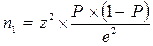 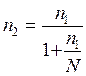 - Cơ sở thương phẩmao/cơ sở-<=2 ao, lấy tối thiểu 1 ao.- >3 ao lấy tối thiểu 2 ao.- Tiêu chuẩn, yêu cầu kỹ thuật: TTNội dungĐơn vị tínhSố lượngTiêu chuẩn, yêu cầu kỹ thuật1Công chuẩn bị và xử lý dụng cụ lấy mẫu Công01Chuyên ngành Nuôi trồng thủy sản,Ngư y2Công lao động kỹ thuậtCông/xã/ngày02Chuyên ngành Nuôi trồng thủy sản,Ngư yTTNội dungĐơn vị tínhSố lượngTiêu chuẩn, yêu cầu kỹ thuật1Vật tư, dụng cụ lấy mẫuHàng mới 100% phù hợp với yêu cầu của công tác lấy mẫu- Hộp nhựa đựng mẫuHộp/mẫu1Hàng mới 100% phù hợp với yêu cầu của công tác lấy mẫu- Túi nilongCái/mẫu2Hàng mới 100% phù hợp với yêu cầu của công tác lấy mẫu- Găng tayĐôi/mẫu2Hàng mới 100% phù hợp với yêu cầu của công tác lấy mẫu- Cồn sát trùngLít/xã0,5Hàng mới 100% phù hợp với yêu cầu của công tác lấy mẫu- Bút đánh dấuCây/xã1Hàng mới 100% phù hợp với yêu cầu của công tác lấy mẫu- Thùng bảo quảnCái/xã1Hàng mới 100% phù hợp với yêu cầu của công tác lấy mẫu2Dung môi bảo quản mẫuLít/mẫu0,11 thể tích mẫu ngâm trong 10 thể tích cồn.TTNội dungĐơn vị tínhSố lượngTiêu chuẩn, yêu cầu kỹ thuật1Số lượng mẫu lấy- Cơ sở sản xuất giốngao/cơ sở- <= 5 ao lấy 100%- >5 ao lấy tối thiểu 5 ao- Cơ sở thương phẩmao/cơ sở-<=2 ao, lấy tối thiểu 1 ao.- >3 ao lấy tối thiểu 2 ao.TTNội dungĐơn vị tínhSố lượngTiêu chuẩn, yêu cầu kỹ thuật1Công chuẩn bị và xử lý dụng cụ lấy mẫu (ổ dịch) Công/ổ dịch01Chuyên ngành Chăn nuôi thú y trung cấp trở lên2Công lao động kỹ thuậtCông/ổ dịch01Chuyên ngành Chăn nuôi thú y trung cấp trở lên3Kỹ thuật viên, nhân viên hỗ trợCông/ổ dịch0,5Đáp ứng yêu cầu kỹ thuậtTTNội dungĐơn vị tínhSố lượngTiêu chuẩn, yêu cầu kỹ thuật1Bảo hộ lao động (Bộ phòng dịch, kính, khẩu trang, găng tay, ủng)Bộ/ổ dịch03Hàng mới 100%.Phù hợp với yêu cầu kỹ thuật của công tác lấy mẫu2Bông thấm nướcKg/ổ dịch0,1Hàng mới 100%.Phù hợp với yêu cầu kỹ thuật của công tác lấy mẫu3Cồn sát trùngLít/ổ dịch0,1Hàng mới 100%.Phù hợp với yêu cầu kỹ thuật của công tác lấy mẫu4Phích lạnh bảo quản mẫucái/ổ dịch01Hàng mới 100%.Phù hợp với yêu cầu kỹ thuật của công tác lấy mẫu5Đá khô bảo quản lạnhcái/ổ dịch10Hàng mới 100%.Phù hợp với yêu cầu kỹ thuật của công tác lấy mẫu6Túi nilon đựng mẫuKg/ổ dịch0,05Hàng mới 100%.Phù hợp với yêu cầu kỹ thuật của công tác lấy mẫuTTNội dungĐơn vị tínhSố lượngTiêu chuẩn, yêu cầu kỹ thuật1Số lượng mẫu lấyMẫu/ổ dịch3-5Lấy 3 gam đến 5 gam bệnh phẩm (não, phổi, khí quản, lách, ruột...) của gia cầm bị bệnh. Trong trường hợp gia cầm còn sống, sử dụng tăm bông để ngoáy dịch ổ nhớp (swab), họng hoặc lấy phân tươi sau đó cho vào dung dịch PBS (xem 3.8), pH 7,2 đến 7,4, có bổ sung dung dịch kháng sinh theo tỉ lệ 1:10Mẫu phải được bảo quản lạnh từ 2°C - 8°C và vận chuyển ngay đến phòng thí nghiệm trong vòng 24h.TTNội dungĐơn vị tínhSố lượngTiêu chuẩn, yêu cầu kỹ thuật1Công chuẩn bị và xử lý dụng cụ lấy mẫu (ổ dịch) Công/ổ dịch01Chuyên ngành Chăn nuôi thú y trung cấp trở lên2Công lao động kỹ thuậtCông/ổ dịch01Chăn nuôi thú y trung cấp trở lên (tối thiểu: 02 người)3Kỹ thuật viên, nhân viên hỗ trợCông/ổ dịch0,5Đáp ứng yêu cầu kỹ thuật (tối thiểu: 01 người)TTNội dungĐơn vị tínhSố lượngTiêu chuẩn, yêu cầu kỹ thuật1Bảo hộ lao động (Bộ phòng dịch, kính, khẩu trang, găng tay, ủng)Bộ/ổ dịch03Phù hợp với yêu cầu kỹ thuật của công tác lấy mẫu2Kìm kẹp mũi bòCái01Phù hợp với yêu cầu kỹ thuật của công tác lấy mẫu3Dây cố định gia súcm5Phù hợp với yêu cầu kỹ thuật của công tác lấy mẫu4Bông thấm nướcKg/ổ dịch0,1Phù hợp với yêu cầu kỹ thuật của công tác lấy mẫu5Cồn sát trùngLít/ổ dịch0,1Phù hợp với yêu cầu kỹ thuật của công tác lấy mẫu6Phích lạnh bảo quản mẫucái/ổ dịch01Phù hợp với yêu cầu kỹ thuật của công tác lấy mẫu7Đá khô bảo quản lạnhcái/ổ dịch10Phù hợp với yêu cầu kỹ thuật của công tác lấy mẫu8Ống fancol 10mlCái03Phù hợp với yêu cầu kỹ thuật của công tác lấy mẫuTTNội dungĐơn vị tínhSố lượngTiêu chuẩn, yêu cầu kỹ thuật1Số lượng mẫu lấyMẫu/ổ dịch3+ Mẫu biểu mô trong vòng 7 ngày kể từ khi phát hiện bệnh để phát hiện kháng nguyên, còn sau 7 ngày thì lấy mẫu huyết thanh để phát hiện kháng thể. Mẫu bệnh phẩm biểu mô tối thiểu là 2g/mẫu/con; được bảo quản trong dung dịch bảo quản đệm PBS 0,04 M có bổ sung kháng sinh và Glyxerin 1:1, pH từ 7,2 đến 7,6 ở nhiệt độ âm 20°C. + Máu được lấy lượng tối thiểu là 3ml/mẫu, để máu đông tự nhiên, tách lấy huyết thanh, bảo quản ở nhiệt độ từ 2°C - 8°C.+ Bảo quản và vận chuyển mẫu trong điều kiện lạnh từ 2°C đến 8°C; gửi đến phòng thí nghiệm trong vòng 24 giờ sau khi lấy, kèm theo phiếu gửi bệnh phẩm Huyết thanh bảo quản ở nhiệt độ từ 2°C đến 8°C tối đa trong 7 ngày. Lưu mẫu bệnh phẩm ở nhiệt độ âm 20 °C (đối với mẫu huyết thanh) và ở âm 80 °C (đối với mẫu bệnh phẩm phát hiện vi rút).TTNội dungĐơn vị tínhSố lượngTiêu chuẩn, yêu cầu kỹ thuật1Công chuẩn bị và xử lý dụng cụ lấy mẫu (ổ dịch) Công/ổ dịch01Chuyên ngành Chăn nuôi thú y trung cấp trở lên2Công lao động kỹ thuậtCông/ổ dịch01Chăn nuôi thú y trung cấp trở lên3Kỹ thuật viên, nhân viên hỗ trợCông/ổ dịch0,5Đáp ứng yêu cầu kỹ thuậtTTNội dungĐơn vị tínhSố lượngTiêu chuẩn, yêu cầu kỹ thuật1Bảo hộ lao động (Bộ phòng dịch, kính, khẩu trang, găng tay, ủng)Bộ/ổ dịch03- Hàng mới 100%. Phù hợp với yêu cầu kỹ thuật của công tác lấy mẫu2Bông thấm nướcKg/ổ dịch0,1- Hàng mới 100%. Phù hợp với yêu cầu kỹ thuật của công tác lấy mẫu3Cồn sát trùngLít/ổ dịch0,1- Hàng mới 100%. Phù hợp với yêu cầu kỹ thuật của công tác lấy mẫu4Phích lạnh bảo quản mẫucái/ổ dịch01- Hàng mới 100%. Phù hợp với yêu cầu kỹ thuật của công tác lấy mẫu5Đá khô bảo quản lạnhcái/ổ dịch10- Hàng mới 100%. Phù hợp với yêu cầu kỹ thuật của công tác lấy mẫu6Ống fancol 10mlCái03- Hàng mới 100%. Phù hợp với yêu cầu kỹ thuật của công tác lấy mẫuTTNội dungĐơn vị tínhSố lượngTiêu chuẩn, yêu cầu kỹ thuật1Số lượng mẫu lấyMẫu/ổ dịch3+ Loại mẫu: máu chống đông, lách, hạch amydal, thận, để phát hiện vi rút. (Đối với máu chống đông dùng kim tiêm vô trùng 18G (5.1.5) lấy khoảng 5 ml máu của động vật đang sốt nghi mắc bệnh cho vào ống nghiệm có chất chống đông EDTA (4.1.1), lắc nhẹ)+ Bảo quản mẫu trong túi nilon hoặc lọ đựng bệnh phẩm vô trùng, đặt trong thùng bảo ôn và vận chuyển từ 2°C đến 8°C. Mẫu bệnh phẩm gửi đến phòng thí nghiệm trong vòng 24 giờ sau khi lấy, kèm theo phiếu gửi bệnh phẩm, nếu quá thời gian đó, bệnh phẩm phải được bảo quản ở nhiệt độ đông băng từ âm 20°C đến âm 80°C. Huyết thanh bảo quản ở nhiệt độ từ 2°C đến 8°C tối đa 7 ngày. Lưu mẫu bệnh phẩm ở nhiệt độ âm 20°C (đối với mẫu huyết thanh) và ở âm 80°C (đối với mẫu bệnh phẩm khác).TTNội dungĐơn vị tínhSố lượngTiêu chuẩn, yêu cầu kỹ thuật1Công chuẩn bị và xử lý dụng cụ lấy mẫu (ổ dịch) Công/ổ dịch01- Chuyên ngành Chăn nuôi thú y trung cấp trở lên2Công lao động kỹ thuậtCông/ổ dịch01Chuyên ngành Chăn nuôi thú y trung cấp trở lên (tối thiểu: 02 người)3Kỹ thuật viên, nhân viên hỗ trợCông/ổ dịch0,5Đáp ứng yêu cầu kỹ thuật (tối thiểu: 01 người)TTNội dungĐơn vị tínhSố lượngTiêu chuẩn, yêu cầu kỹ thuật1Bảo hộ lao động (Bộ phòng dịch, kính, khẩu trang, găng tay, ủng)Bộ/ổ dịch03Hàng mới 100%. Phù hợp với yêu cầu kỹ thuật của công tác lấy mẫu2Kìm kẹp mũi bòCái01Hàng mới 100%. Phù hợp với yêu cầu kỹ thuật của công tác lấy mẫu3Dây cố định gia súcM5Hàng mới 100%. Phù hợp với yêu cầu kỹ thuật của công tác lấy mẫu4Bông thấm nướcKg/ổ dịch0,1Hàng mới 100%. Phù hợp với yêu cầu kỹ thuật của công tác lấy mẫu5Cồn sát trùngLít/ổ dịch0,1Hàng mới 100%. Phù hợp với yêu cầu kỹ thuật của công tác lấy mẫu6Phích lạnh bảo quản mẫucái/ổ dịch01Hàng mới 100%. Phù hợp với yêu cầu kỹ thuật của công tác lấy mẫu7Đá khô bảo quản lạnhcái/ổ dịch10Hàng mới 100%. Phù hợp với yêu cầu kỹ thuật của công tác lấy mẫu8Ống fancol 10mlCái03Hàng mới 100%. Phù hợp với yêu cầu kỹ thuật của công tác lấy mẫuTTNội dungĐơn vị tínhSố lượngTiêu chuẩn, yêu cầu kỹ thuật1Số lượng mẫu lấyMẫu/ổ dịch3Mẫu da tổn thương, vảy, máu được chống đông bằng chất EDTA hoặc gạc nước bọt. Mẫu Vảy và da đựng trong ống lấy mẫu sạch hoặc các loại dụng cụ an toàn khác.TTNội dungĐơn vị tínhSố lượngTiêu chuẩn, yêu cầu kỹ thuật1Công chuẩn bị và xử lý dụng cụ lấy mẫu Công01Chuyên ngành Nuôi trồng thủy sản,Ngư y2Công lao động kỹ thuậtCông/xã/ngày02Chuyên ngành Nuôi trồng thủy sản,Ngư yTTNội dungĐơn vị tínhSố lượngTiêu chuẩn, yêu cầu kỹ thuật1Vật tư, dụng cụ lấy mẫuHàng mới 100% phù hợp với yêu cầu của công tác lấy mẫu- Hộp nhựa đựng mẫuHộp/mẫu1Hàng mới 100% phù hợp với yêu cầu của công tác lấy mẫu- Túi nilongCái/mẫu2Hàng mới 100% phù hợp với yêu cầu của công tác lấy mẫu- Găng tayĐôi/mẫu2Hàng mới 100% phù hợp với yêu cầu của công tác lấy mẫu- Cồn sát trùngLít/xã0,5Hàng mới 100% phù hợp với yêu cầu của công tác lấy mẫu- Bút đánh dấuCây/xã1Hàng mới 100% phù hợp với yêu cầu của công tác lấy mẫu- Thùng bảo quảnCái/xã1Hàng mới 100% phù hợp với yêu cầu của công tác lấy mẫu2Dung môi bảo quản mẫuLít/mẫu0,11 thể tích mẫu ngâm trong 10 thể tích cồn.TTNội dungĐơn vị tínhSố lượngTiêu chuẩn, yêu cầu kỹ thuật1Số lượng mẫu lấyAo/cơ sở<=1TTNội dungĐơn vị tínhSố lượngTiêu chuẩn, yêu cầu kỹ thuật1Công chuẩn bị và xử lý dụng cụ lấy mẫu Công01Chuyên ngành Nuôi trồng thủy sản,Ngư y2Công lao động kỹ thuậtCông/xã/ngày02Chuyên ngành Nuôi trồng thủy sản,Ngư yTTNội dungĐơn vị tínhSố lượngTiêu chuẩn, yêu cầu kỹ thuật1Vật tư, dụng cụ lấy mẫuHàng mới 100% phù hợp với yêu cầu của công tác lấy mẫu- Hộp nhựa đựng mẫuHộp/mẫu1Hàng mới 100% phù hợp với yêu cầu của công tác lấy mẫu- Túi nilongCái/mẫu2Hàng mới 100% phù hợp với yêu cầu của công tác lấy mẫu- Găng tayĐôi/mẫu2Hàng mới 100% phù hợp với yêu cầu của công tác lấy mẫu- Cồn sát trùngLít/xã0,5Hàng mới 100% phù hợp với yêu cầu của công tác lấy mẫu- Bút đánh dấuCây/xã1Hàng mới 100% phù hợp với yêu cầu của công tác lấy mẫu- Thùng bảo quảnCái/xã1Hàng mới 100% phù hợp với yêu cầu của công tác lấy mẫu2Dung môi bảo quản mẫuLít/mẫu0,11 thể tích mẫu ngâm trong 10 thể tích cồn.TTNội dungĐơn vị tínhSố lượngTiêu chuẩn, yêu cầu kỹ thuật1Số lượng mẫu lấyAo/cơ sở<=1